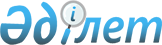 Об утверждении бюджета Целинного сельского округа Тимирязевского района на 2022-2024 годыРешение Тимирязевского районного маслихата Северо-Казахстанской области от 27 декабря 2021 года № 9/17
      Сноска. Вводится в действие с 01.01.2022 в соответствии с пунктом 7 настоящего решения.
      В соответствии с пунктом 2 статьи 9-1, статьей 75 Бюджетного кодекса Республики Казахстан, пункта 2-7 статьи 6 Закона Республики Казахстан "О местном государственном управлении и самоуправлении в Республике Казахстан" Тимирязевский районный маслихат РЕШИЛ:
      1. Утвердить бюджет Целинного сельского округа Тимирязевского района на 2022-2024 годы согласно приложениям 1, 2 и 3 соответственно, в том числе на 2022 год в следующих объемах:
      1) доходы – 20994 тысяч тенге:
      налоговые поступления – 1911тысяч тенге;
      неналоговые поступления – 0 тысяч тенге;
      поступления от продажи основного капитала – 0 тысяч тенге;
      поступления трансфертов – 19083тысяч тенге;
      2) затраты – 21822,8 тысяч тенге;
      3) чистое бюджетное кредитование – 0 тысяч тенге:
      бюджетные кредиты – 0 тысяч тенге,
      погашение бюджетных кредитов – 0 тысяч тенге;
      4) сальдо по операциям с финансовыми активами – 0 тысяч тенге,
      приобретение финансовых активов – 0 тысяч тенге;
      поступления от продажи финансовых активов государства – 0 тысяч тенге;
      5) дефицит (профицит) бюджета – - 828,8 тысяч тенге;
      6) финансирование дефицита (использование профицита) бюджета – 828,8 тысяч тенге, в том числе:
      поступление займов – 0 тысяч тенге;
      погашение займов – 0 тысяч тенге.
      используемые остатки бюджетных средств – 828,8 тысяч тенге.
      Сноска. Пункт 1 в редакции решения Тимирязевского районного маслихата Северо-Казахстанской области от 30.06.2022 № 13/35 (вводится в действие с 01.01.2022).


      2. Установить, что доходы бюджета сельского округа на 2022 год формируются в соответствии с Бюджетным кодексом Республики Казахстан за счет следующих налоговых поступлений:
      налога на имущество физических лиц, имущество которых находится на территории Целинного сельского округа;
      платы за пользование земельными участками;
      налога на транспортные средства с физических и юридических лиц, зарегистрированных в Целинном сельском округе.
      3. Установить, что доходы бюджета сельского округа формируются за счет следующих неналоговых поступлений:
      доходов от коммунальной собственности сельского округа;
      других неналоговых поступлений в бюджет сельского округа.
      4. Установить, что доходы бюджета сельского округа формируются за счет поступлений от продажи основного капитала:
      поступления от продажи земельных участков, за исключением поступлений от продажи земельных участков сельскохозяйственного назначения.
      4-1. Предусмотреть расходы бюджета сельского округа за счет свободных остатков бюджетных средств, сложившихся на начало финансового года и возврат целевых трансфертов из вышестоящих бюджетов, неиспользованных в 2021 году согласно приложению 4.
      Сноска. Решение дополнено пунктом 4-1 в соответствии с решением Тимирязевского районного маслихата Северо-Казахстанской области от 30.06.2022 № 13/35 (вводится в действие с 01.01.2022).


      5. Учесть, что в бюджете сельского округа предусмотрены бюджетные субвенции, передаваемые из районного бюджета на 2022 год в сумме 7 941 тысяч тенге.
      6. Учесть, что в бюджете сельского округа предусмотрены поступления целевых трансфертов из республиканского и областного бюджетов на 2022 год в сумме 7 864 тысяч тенге. 
      7. Настоящее решение вводится в действие с 1 января 2022 года. Бюджет Целинного сельского округа на 2022 год
      Сноска. Приложение 1 в редакции решения Тимирязевского районного маслихата Северо-Казахстанской области от 30.06.2022 № 13/35 (вводится в действие с 01.01.2022). Бюджет Целинного сельского округа на 2023 год Бюджет Целинного сельского округа на 2024 год Расходы бюджета Целинного сельского округа за счет свободных остатков бюджетных средств, сложившихся на начало финансового года и возврат целевых трансфертов вышестоящих бюджетов, неиспользованных в 2021 году
      Сноска. Решение дополнено приложением 4 в соответствии с решением Тимирязевского районного маслихата Северо-Казахстанской области от 30.06.2022 № 13/35 (вводится в действие с 01.01.2022).
					© 2012. РГП на ПХВ «Институт законодательства и правовой информации Республики Казахстан» Министерства юстиции Республики Казахстан
				
      Секретарь районного маслихата 

А. Асанова
Приложение 1к решению Тимирязевскогорайонного маслихатаот 27 декабря 2021 года№ 9/17
Категория
Класс
Подкласс
Наименование
Сумма (тысяч тенге)
1. Доходы
20994
1
Налоговые поступления
1911
04
Налоги на собственность
1911
1
Налоги на имущество
48
4
Налог на транспортные средства 
1863
4
Поступления трансфертов
19083
02
Трансферты из вышестоящих органов государственного управления
19083
3
Трансферты из районного (города областного значения) бюджета
19083
Функциональная группа
Администратор бюджетных программ
Программа
Наименование
Сумма (тысяч тенге)
2. Затраты
21822,8
1
Государственные услуги общего характера
19234
124
Аппарат акима города районного значения, села, поселка, сельского округа
19234
001
Услуги по обеспечению деятельности акима города районного значения, села, поселка, сельского округа
19234
022
Капитальные расходы государственного органа
828,7
7
Жилищно-коммунальное хозяйство
50
124
Аппарат акима района в городе, города районного значения, поселка, села, сельского округа
 50
008
Освещение улиц населенных пунктов
50
8
Культура, спорт, туризм и информационное пространство
1460
124
Аппарат акима города районного значения, села, поселка, сельского округа
1460
006
Поддержка культурно-досуговой работы на местном уровне
1460
12
Транспорт и коммуникация
250
124
Аппарат акима района в городе, города районного значения, поселка, села, сельского округа
250
013
Обеспечение функционирования автомобильных дорог в городах районного значения, селах, поселках, сельских округах
250
15
Трансферты
0,1
124
Аппарат акима района в городе, города районного значения, поселка, села, сельского округа
0,1
048
Возврат неиспользованных (недоиспользованных) целевых трансфертов
0,1
3.Чистое бюджетное кредитование
0
4.Сальдо по операциям с финансовыми активами
0
5. Дефицит (профицит) бюджета
-828,8
6. Финансирование дефицита (использование профцита) бюджета
828,8
Категория
Класс
Подкласс
Наименование
Сумма, 
Тыс. тенге
8
Используемые остатки бюджетных средств
828,8
01
Остатки бюджетных средств
828,8
1
Свободные остатки бюджетных средств
828,8Приложение 2к решению Тимирязевскогорайонного маслихатаот 17 декабря 2021 года№ 9/17
Категория
Класс
Подкласс
Наименование
Сумма (тысяч тенге)
1. Доходы
11786
1
Налоговые поступления
3845
04
Налоги на собственность
2005
1
Налоги на имущество
49
4
Налог на транспортные средства
1956
05
Внутренние налоги на товары, работы и услуги
1840
3
Поступления за использование природных и других ресурсов
1840
4
Поступления трансфертов
7941
02
Трансферты из вышестоящих органов государственного управления
7941
3
Трансферты из районного (города областного значения) бюджета
7941
Функциональная группа
Администратор бюджетных программ
Программа
Наименование
Сумма (тысяч тенге)
2. Затраты
11786
1
Государственные услуги общего характера
10280
124
Аппарат акима города районного значения, села, поселка, сельского округа
10280
001
Услуги по обеспечению деятельности акима города районного значения, села, поселка, сельского округа
10280
7
Жилищно-коммунальное хозяйство
200
124
Аппарат акима района в городе, города районного значения, поселка, села, сельского округа
200
008
Освещение улиц населенных пунктов
200
8
Культура, спорт, туризм и информационное пространство
1006
124
Аппарат акима района в городе, города районного значения, поселка, села, сельского округа
1006
006
Поддержка культурно-досуговой работы на местном уровне
1006
12
Транспорт и коммуникации
300
124
Аппарат акима района в городе, города районного значения, поселка, села, сельского округа
300
013
Обеспечение функционирования автомобильных дорог в городах районного значения, селах, поселках, сельских округах
300
3.Чистое бюджетное кредитование
0
4.Сальдо по операциям с финансовыми активами
0
5. Дефицит (профицит) бюджета
0
6. Финансирование дефицита (использование профцита) бюджета
0Приложение 3к решению Тимирязевскогорайонного маслихатаот 27 декабря 2021 года№ 9/17
Категория
Класс
Подкласс
Наименование
Сумма (тысяч тенге)
1. Доходы
11885
1
Налоговые поступления
3944
04
Налоги на собственность
2104
1
Налоги на имущество
50
4
Налог на транспортные средства 
2054
05
Внутренние налоги на товары, работы и услуги
1840
3
Поступления за использование природных и других ресурсов
1840
4
Поступления трансфертов
7941
02
Трансферты из вышестоящих органов государственного управления
7941
3
Трансферты из районного (города областного значения) бюджета
7941
Функциональная группа
Администратор бюджетных программ
Программа
Наименование
Сумма (тысяч тенге)
2. Затраты
11885
1
Государственные услуги общего характера
10379
124
Аппарат акима города районного значения, села, поселка, сельского округа
10379
001
Услуги по обеспечению деятельности акима города районного значения, села, поселка, сельского округа
10379
7
Жилищно-коммунальное хозяйство
200
124
Аппарат акима района в городе, города районного значения, поселка, села, сельского округа
200
008
Освещение улиц населенных пунктов
200
8
Культура, спорт, туризм и информационное пространство
1006
124
Аппарат акима района в городе, города районного значения, поселка, села, сельского округа
1006
006
Поддержка культурно-досуговой работы на местном уровне
1006
12
Транспорт и коммуникации
300
124
Аппарат акима района в городе, города районного значения, поселка, села, сельского округа
300
013
Обеспечение функционирования автомобильных дорог в городах районного значения, селах, поселках, сельских округах
300
3.Чистое бюджетное кредитование
0
4.Сальдо по операциям с финансовыми активами
0
5. Дефицит (профицит) бюджета
0
6. Финансирование дефицита (использование профцита) бюджета
0Приложение 4 к решениюТимирязевского районного маслихатаот 27 декабря 2021 года № 9/17
Категория
Класс
Подкласс
Наименование
Сумма (тысяч тенге)
1. Доходы
828,8
8
Используемые остатки бюджетных средств
828,8
01
Остатки бюджетных средст
828,8
1
Свободные остатки бюджетных средст
828,8
Функциональная группа
Администратор бюджетных программ
Программа
Наименование
Сумма (тысяч тенге)
2. Расходы 
828,8
1
Государственные услуги общего характера 
828,7
124
Аппарат акима города районного значения, села, поселка, сельского округа 
828,7
022
Капитальные расходы государственного органа
828,7
15
Трансферты
0,1
124
Аппарат акима района в городе, города районного значения, поселка, села, сельского округа 0,1
0,1
048
Возврат неиспользованных (недоиспользованных) целевых трансфертов
0,1